[Stella Mary and NA]CURRICULUM VITAEPERSONAL INFORMATIONPRESENT OCCUPATIONEDUCATION AND TRAININGREGISTRATION IN PROFESSIONAL ASSOCIATIONSFOREIGN LANGUAGESAWARDS, ACKNOWLEDGEMENTS, SCHOLARSHIPSTRAINING OR RESEARCH ACTIVITYPROJECT ACTIVITYPATENTSCONGRESSES AND SEMINARSPUBLICATIONSOTHER INFORMATIONDeclarations given in the present curriculum must be considered released according to art. 46 and 47 of DPR n. 445/2000.The present curriculum does not contain confidential and legal information according to art. 4, paragraph 1, points d) and e) of D.Lgs. 30.06.2003 n. 196.Place and date: Chennai, 13-12-2020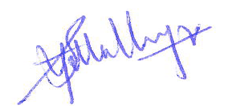 SIGNATURETO MAGNIFICO RETTORE OF UNIVERSITA’ DEGLI STUDI DI MILANO                      ID CODE 4803I the undersigned asks to participate in the public selection, for qualifications and examinations, for the awarding of a type B fellowship at Dipartimento di Health ScienceScientist- in – charge: Prof. Marchetti SurnameNANameStella MaryDate of birth12-04-1985AppointmentStructureJournal Ediorial Office (Wiley )Work from homeDegreeCourse of studiesUniversityyear of achievement of the degreeDegreeMaster by ResearchCancer biologyNottigham Trent University Nottingham UK2010SpecializationPhDNatural Science (medicine faculty)Friedrich-Schiller University jena Germany2015Master Master of ScienceMedical lab technologyLoyola college University of Madras2008Degree of medical specializationNADegree of European specializationNAOtherGraduate Programme experimental Medicine certificateCentre for Molecular Biology (CMB) Friedrich-Schiller University Jena Germany2014Date of registrationAssociationCityNANANALanguageslevel of knowledgeEnglishNative/ bilingual proficiencyGermanA2, B 1 very good commandYearDescription of awardApril 2015 - Oct 2015DAAD short-term grant Friedrich-Schiller University, Jena, GermanyAug 2011 - March 2015Siemens DAAD scholarship, DAAD, Bonn, GermanyJune 2012, Oct 2013, Mar 2015      Pro Chance Travel Grant Friedrich-Schiller University Jena, GermanyMarch 2011 - May 2011                   Travel Grant-Junior researchers Boehringer Ingelheim Fonds, GermanySep 2009 - Oct 2010Bioscience scholarship Nottingham Trent University, UKDec 2020Good Clinical Practice (GCP), NIDA Clinical Trails.(Contract no: HHSN27201201000024C)description of activity: Research acvities involves performing and teaching following techniques: Molecular biology (cloning, transfection-SiRNA) Cell culture (2-Dimentional, 3-Dimentional, Stem cell, Primary cell isolation and culturing), (Micro RNA - mRNA), Micro vesicles, nanoparticles, drug testing assays, cell signaling studies, Tissue analysis ( Immunohistology staining-IFS, IHC), Biochemical, Flow cytometry (FACS), Protein studies, Microscopy (Light, fluorescence, LSM, electron -SEM, TEM) , Scientific  research writing , grant application process, Scientific journal editorial office, Laboratory Quality check and practice (National Accreditation Board for Testing and Calibration Laboratories ( NABL).YearProject 2019Cancer epidemelogy at Eden Medical Center Dimapur,Nagaland, India2011-2016Pregnancy complication, stem cell feature in trophoblast, microRNA, histological studies on placenta at Placenta Lab, Friedrich-Schiller university hospital. Jena, Germany.Patent:        NADateTitlePlace2018National conference on Trends and innovations in biological sciences conducted by PG Department of Microbiology.Ethiraj College, Chennai, India 201613th Congress of the International Society for Immunology of Reproduction (ISRI) and the European Society for Reproductive Immunology (ESRI)Erfurt , Germany2015International congress on embryo implantation and pregnancy                                         New Delhi, India2014International Federation of Placental association (IFPA)Paris, France2014European Society of Reproductive Immunology (ESRI)- Nominated for best Paper.Budapest, Hungary2013 International Federation of Placental association (IFPA)- Nominated for best posterBritish Columbia, Canada2013European Society of Reproductive Immunology (ESRI)Kos Island, Greece.2013International Society Reproductive Immunology (ASRI) Boston, USA2012American Society Reproductive Immunology (ASRI) /European Society           Reproductive Immunology (ESRI)                                            Hamburg Germany2011Reproductive Biology and Immunology Autumn School Magdeburg, GermanyBooks                        NA[title, place, publishing house, year …] [title, place, publishing house, year …] [title, place, publishing house, year …] Articles in reviewsmiR-519d in trophoblast cells: effects, targets and transfer to allogeneic immune cells via extracellular vesicles, Wittaya Chaiwangyen, Ph.D.; José M Murrieta-Coxca, Ph.D.; Rodolfo R Favaro; Stella M Photini, Ph.D.; Ruby N Gutiérrez, Samudio; Ekkehard Schleußner; Diana M Morales-Prieto, Translational Research Int. J. Mol. Sci. 2020, 21(10), 3458; https://doi.org/10.3390/ijms21103458Tribbles 2 mediates cisplatin sensitivity and DNA damage response in epithelial ovarian cancer, Kritsch D, Hoffmann F, Steinbach D, Jansen L, Mary Photini S, Mosig AS, Sonnemann J, Peters S, Melnikova M, Thomale J, Dürst M, Runnebaum IB; Gynecologic. Int J Cancer. 2017;141(8):1600‐1614. doi.org/10.1002/ijc.30860PIM kinases 1, 2 and 3 in intracellular LIF signaling, proliferation and apoptosis in trophoblastic cells, Mary Photini S, Ph.D.; Wittaya  Chaiwangyen, Ph.D.; Maja Weber, Dipl. Biol.; Boodor Al-Kawlani, M.Sc.; Rodolfo R Favaro, Ph.D.; Udo Jeschke, Prof. Dr.; Ekkehard Schleußner, Prof. Dr.; Diana M Morales-Prieto, Ph.D. Exp Cell Res. 2017;359(1):275‐283. https://doi.org/10.1016/j.yexcr.2017.07.019Involvement of STAT1 in proliferation and invasiveness of trophoblastic cells, Francisco Lázaro Pereira de Sousa, Wittaya Chaiwangyen, Stephanie Ospina-Prieto, Maja Weber, Stella Mary Photini, Nelson Sass, SILVIA DAHER, Ekkehard Schleussner, Udo R Markert Reproductive Biology 2017Generation of multicellular breast cancer tumor spheroids: comparison of different protocols, Froehlich K, Haeger JD, Heger J, Pastuschek J, Photini Stella Mary, Yan Y, Lupp A, Pfarrer C, Markert UR, Schmidt A;. Journal of Mammary Gland Biology and Neoplasia. 2016. DOI: 10.1007/s10911-016-9359-2 Dissimilar microRNA-21 functions and targets in trophoblastic cell lines of different origin. Chaiwangyen W, Ospina-Prieto S, Photini Mary Stella, Schleussner E, Markert UR, MoralesPrieto DM. Int J Biochem Cell Biol, 2015 Nov; 68:187-96. DOI: 10.1016/j.biocel.2015.08.018 Stem Cells in the Reproductive System, Kyurkchiev S, Gandolfi F, Hayrabedyan S, Brevini TAL, Dimitrov R, Fitzgerald JS, Jabeen A, Mourdjeva M, Photini Stella Mary, Spencer P, Fernandez N, Markert UR; American Journal of Reproductive Immunology 67 (2012) 445-462 (Review). DOI: 10.1111/j.1600-0897.2012.01140 Congress proceedingsStem cell feature in trophoblast (HTR8/SV-neo cells), Stella Mary Photini , Claudia Göhner, Wittaya Chaiwangyen, Maja Weber, Justine S. Fitzgerald, Udo R. Markert. National conference at Ethiraj college organized by Department of Microbiology on 14th and 15th Feb 2018. ( Won Best Presentation award).Biosynthesis of Gold nanoparticles (nau) and its toxic effects on Invitro and Invivo, Keziah Merlene David, Gowtham G Buddha, Nirmal Joseph Antony, P.Balashanmugam, Carol D, Stella Mary Photini, National conference at Ethiraj college organized by Department of Microbiology on 14th and 15th Feb 2018.Biosynthesis of Silver nanoparticles using Spirulina plantensis and Haematococcus sp.- Screening for its Antibacterial activity and Anti-Fungal Activity, Ansu Paniker, Sivashankar S, Carol D and Stella Mary Photini, National conference at Ethiraj college organized by Department of Microbiology on 14th and 15th Feb 2018PIM Kinases in Trophoblast cells Placenta, Volume 45 Stella Mary Photini, Wittaya Chaiwangyen, Boodor Al-kawlani, Diana M. Morales-Prieto, Ekkehard Schleussner, Udo R. Markert, September 2016, Page 81, ISSN 0143-4004 http://dx.doi.org/10.1016/j.placenta.2016.06.072MicroRNA-519d in trophoblastic cell functions and intercellular communication with immune cell via extracellular vesicles, Placenta, Volume 45 Wittaya Chaiwangyen, Diana M. Morales-Prieto, Ruby N. Gutierrez-Samudio, Stephanie Ospina-Prieto, Stella Mary Photini, Ekkehard Schleussner, Udo R. Markert, , September 2016, Page 81, ISSN 0143-4004, http://dx.doi.org/10.1016/j.placenta.2016.06.07110 Oncostatin M regulates trophoblast invasion through STAT1 expression: Immortalized cells, Francisco Lazaro Pereira de Sousa, Wittaya Chaiwangyen, Diana M. Morales-Prieto, Stella Mary Photini, Stephanie Ospina-Prieto, Nelson Sass, Silvia Daher, Udo R. Markert, Pregnancy Hypertension: An International Journal of Women's Cardiovascular Health, Volume 6, Issue 3, July 2016, Page 182, ISSN 2210-7789, http://dx.doi.org/10.1016/j.preghy.2016.08.092Comparison of cytotoxic effects of chemotherapeutics against human leukemia and granulosa cells, Boodor Al-Kawlani, Jana Pastuschek, Stella Mary Photini, Andreas Fritzsche, Simone Winkler, Udo R. Markert, Journal of Reproductive Immunology, Volume 115, June 2016, Page 31, ISSN 0165-0378, http://dx.doi.org/10.1016/j.jri.2016.04.056Role of placenta specific miR-519d in trophoblastic cell functions and communication with immune cells via extracellular microvesicles, W. Chaiwangyen, D.M. Morales-Prieto, R.N. Gutierrez-Samudio, S. Ospina-Prieto, Stella Mary Photini, E. Schleussner, U.R. Markert, Journal of Reproductive Immunology, Volume 115, June 2016, Page 40, ISSN 0165-0378, http://dx.doi.org/10.1016/j.jri.2016.04.121PIM kinases in trophoblast cells, Stella Mary Photini, Wittaya Chaiwangyen, Boodor Al-kawlani, Rodolfo Favaro, Ekkehard Schleussner, Diana M. Morales-Prieto, Udo R. Markert, Journal of Reproductive Immunology, Volume 115, June 2016, Page 35, ISSN 0165-0378, http://dx.doi.org/10.1016/j.jri.2016.04.092Comparison of cytotoxic effects of chemotherapeutics against human leukemia and granulosa cells, Boodor Al-Kawlani, Jana Pastuschek, Stella Mary Photini, Andreas Fritzsche, Simone Winkler, Udo R. Markert, Journal of Reproductive Immunology, Volume 115, June 2016, Page 72, ISSN 0165-0378, http://dx.doi.org/10.1016/j.jri.2016.04.224PIM kinases in trophoblast cells, Stella Mary Photini, Wittaya Chaiwangyen, Boodor Al-kawlani, Rodolfo Favaro, Ekkehard Schleussner, Diana M. Morales-Prieto, Udo R. Markert, Journal of Reproductive Immunology, Volume 115, June 2016, Page 83, ISSN 0165-0378, http://dx.doi.org/10.1016/j.jri.2016.04.260Dissimilar microRNA-21 functions and targets in trophoblastic cell lines of different origin Wittaya Chaiwangyen, Stephanie Ospina-Prieto, Stella Mary Photini, Ekkehard Schleussner, Udo R. Markert, Diana M. Morales-Prieto, , The International Journal of Biochemistry & Cell Biology, Volume 68, November 2015, Pages 187-196, ISSN 1357-2725, http://dx.doi.org/10.1016/j.biocel.2015.08.01Functional role of PIM kinases in trophoblast, Stella Mary Photini, W. Chaiwangyen, J.S. Fitzgerald, E. Schleussner, U.R. Markert, , Journal of Reproductive Immunology, Volume 111, September 2015, Page 23, ISSN 0165-0378, http://dx.doi.org/10.1016/j.jri.2015.06.017Comparison of cytotoxicity of anticancer drugs on human granulosa cells and the human leukemia T cell line Jurkat, B. Al-Kawlani, J. Pastuschek, K. Fröhlich, Stella Mary Photini, U.R. Markert, Journal of Reproductive Immunology, Volume 111, September 2015, Pages 24-25, ISSN 0165-0378, http://dx.doi.org/10.1016/j.jri.2015.06.021OSM effect on HTR8/SVneo spheroids, Stella Mary, Justine S. fitzgerald, Ekkehard Schleussner, Udo R. Markert, ,Placenta,Volume 35, Issue 9,2014,Pages A94-A95, ISSN 0143-4004, https://doi.org/10.1016/j.placenta.2014.06.307 LIF stimulation of HTR8/SV-neo cell-derived spheroids reduces stemness-related factors, Stella Mary Photini, Justine S. Fitzgerald, Ekkehard Schleussner, Udo R. Markert, Placenta, Volume 34, Issue 9, September 2013, Page A51, ISSN 0143-4004, http://dx.doi.org/10.1016/j.placenta.2013.06.155Characterization stem cell markers in trophoblast (HTR 8/Sv-neo cells)-derived spheroids, Stella M Photini, C. Göhner, W. Chaiwangyen, J. Pastuschek, U. Markert, , Journal of Reproductive Immunology, Volume 94, Issue 1, May 2012, Page 73, ISSN 0165-0378, http://dx.doi.org/10.1016/j.jri.2012.03.374